Village of MaybrookBoard of Trustees MeetingAgenda 3/25/2024 7:00 P.M.Public Hearing Local Law #2 2024 – Firefighter LawResolution and authorization to accept and enter into the 2024 STOP DWI IMASewer Lining CDBG FY-2023 – Authorization to BidH20 Agreement 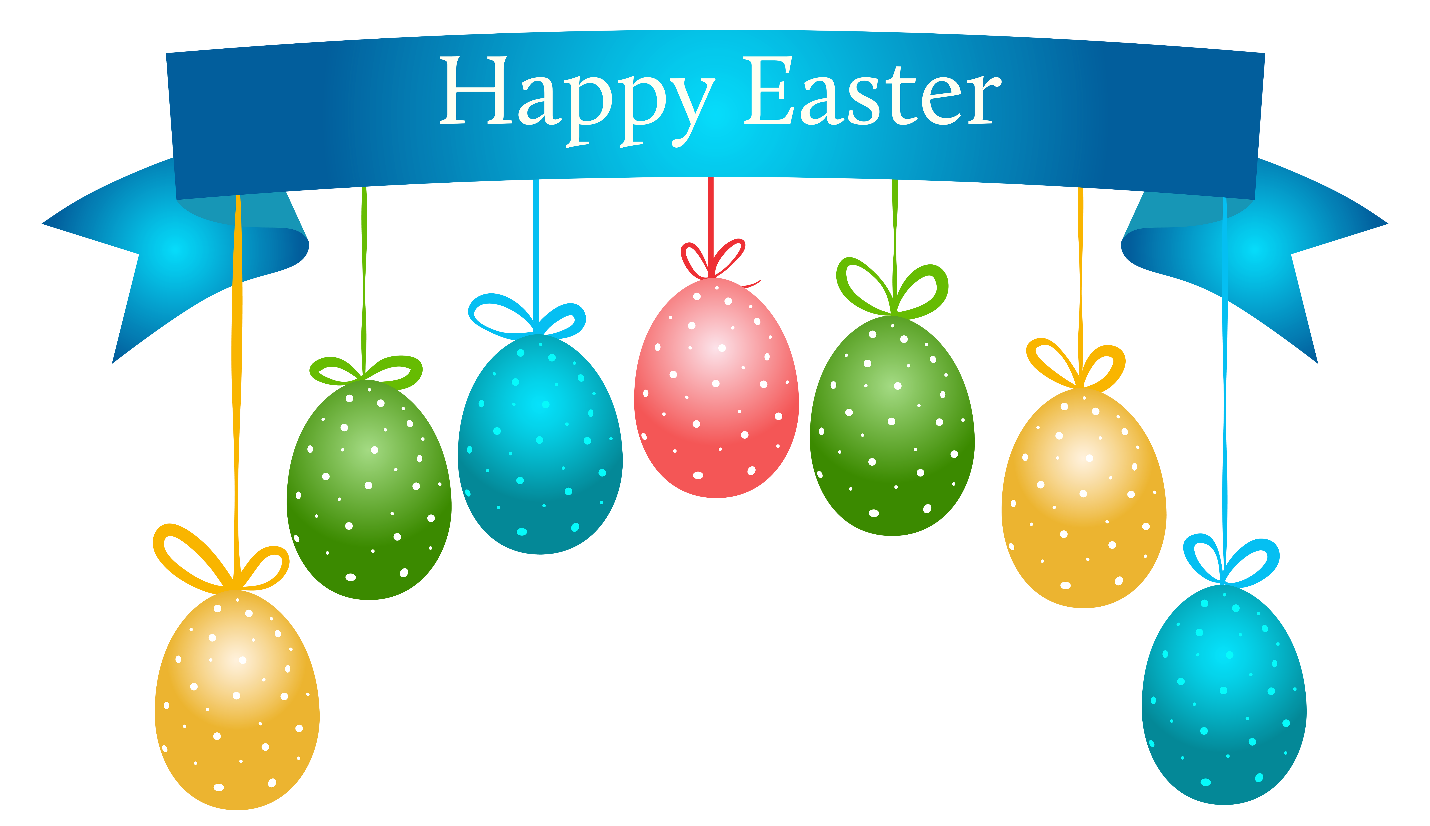 